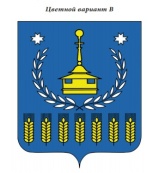 СОВЕТ ДЕПУТАТОВМУНИЦИПАЛЬНОГО ОБРАЗОВАНИЯ«МУНИЦИПАЛЬНЫЙ ОКРУГ ВОТКИНСКИЙ РАЙОН УДМУРТСКОЙ РЕСПУБЛИКИ»«УДМУРТ ЭЛЬКУНЫСЬ ВОТКА ЁРОС МУНИЦИПАЛ ОКРУГ»МУНИЦИПАЛ КЫЛДЫТЭТЫСЬДЕПУТАТЪЁСЛЭН КЕНЕШСЫРЕШЕНИЕ  26 августа 2022  года                                                                                    №295г. Воткинск О состоянии антитеррористической защищенности объектов образовательных учреждений Воткинского районаВ соответствии с Федеральным законом  от 06.10.2003 № 131-ФЗ «Об общих принципах организации местного самоуправления в Российской Федерации», Федеральным законом от 29.12.2012 № 273-ФЗ «Об образовании в Российской Федерации», Постановлением Российской Федерации от  02.08.2019 года №1006 «Об утверждении требований к антитеррористической защищенности объектов (территорий) Министерства просвещения Российской Федерации  объектов (территорий), относящихся к сфере деятельности Министерства просвещения Российской Федерации, и формы паспорта безопасности этих объектов (территорий)", Уставом муниципального образования «Муниципальный округ Воткинский район Удмуртской Республики»,Совет депутатов муниципального образования «Муниципальный округ Воткинский район Удмуртской Республики» решает:Информацию «О состоянии антитеррористической защищенности объектов образовательных учреждений Воткинского района»  принять к сведению.Продолжить работу, направленную на обеспечение антитеррористической защищенности объектов образовательных учреждений Воткинского района.Председатель Совета депутатов                                                                    М.В. ЯркоГлава муниципального образования                                                             И.П.Прозоровг. Воткинск«26» августа 2022 год№295Информация о состоянии антитеррористической защищенности объектов образовательных учреждений Воткинского районаВ Воткинском районе 35 образовательных учреждений, из них 18 школ, 14 детских садов, 3 учреждения дополнительного образования. Все мероприятия по обеспечению безопасности детей во время их пребывания в образовательном учреждении и направленные на охрану жизни и здоровья обучающихся и педагогического состава, выполнялись в рамках реализации муниципальной программы «Развитие воспитания и образования» на 2015-2024 годы», утвержденной Постановлением Администрации МО «Воткинский район» от 08 декабря 2014 года №2706 (с внесением изменений постановлением Администрации МО «Воткинский район» от 26 января 2021 года № 71), а с 2022 года в рамках муниципальной программы Воткинского района «Развитие образования» на 2022-2026 годы», утвержденной Постановлением Администрации Воткинского района от 15 декабря 2021 года №11.В соответствии с постановлением Правительства Российской Федерации от  02.08.2019 года №1006 «Об утверждении требований к антитеррористической защищенности объектов (территорий) Министерства просвещения Российской Федерации  объектов (территорий), относящихся к сфере деятельности Министерства просвещения Российской Федерации, и формы паспорта безопасности этих объектов (территорий)" было проведено комиссионное обследование учреждений образования, на основании которого были присвоены категории и разработаны паспорта безопасности на все 40 объектов образования района. Категорированию подлежали все здания учреждений, в том числе плоскостное сооружение МБУ ДО  «Районная ДЮСШ» - стадион. По итогам категорирования 18 объектов отнесены к третьей категории, 22 объекта  – к четвертой категории.Администрацией района, управлением образования, образовательными учреждениями принимаются  меры по обеспечению антитеррористической защищенности:все образовательные учреждения:оснащены автоматической пожарной сигнализацией и системой управления эвакуации людей при пожаре;оснащены системой передачи тревожных сообщений посредством кнопки экстренного вызова полиции, заключены договора с  ФГКУ «Управление вневедомственной охраны войск национальной гвардии Российской Федерации по Удмуртской Республике». В декабре 2021 года проведена модернизация тревожных кнопок;оснащены системами видеонаблюдения. В 2021 году установлена новая система видеонаблюдения в Пихтовской школе (16 камер) и Пихтовском детском саду (9 камер). В Гавриловской школе и Большекиварском детском саду дополнительно установлено по две видеокамеры;основные входы в здания оборудованы постами охраны, на которых установлены мониторы системы видеонаблюдения, кнопка экстренного вызова полиции, стационарные телефоны; имеют ограждения, ограждения в удовлетворительном состоянии, по периметру установлено освещение;обеспечены охраной: восемнадцать учреждений, отнесенные к третьей категории опасности, с декабря 2021 года обеспечены охраной сотрудниками частных охранных организаций. В учреждениях, отнесенных к четвертой категории опасности, охрана осуществляется в ночное время и выходные сторожами, днем техническим персоналом, согласно утвержденным графикам;объекты, отнесенные к третьей категории оснащены ручными металлоискателями (13 школ и 6 детских садов);в двух школах (Волковской и Июльской школах) установлены системы контроля и управление доступом (турникеты);во всех образовательных учреждениях: разработаны и утверждены инструкции по действиям руководителя и сотрудников при возникновении угрозы и совершении террористических актов;со всеми сотрудниками и обучающимися проводятся инструктажи по антитеррористической безопасности не реже одного раза в год, а также внеплановые инструктажи;проводятся практические тренировки по эвакуации в случае возникновения чрезвычайных ситуаций  не реже двух раз в год и внеплановые по приказам Управления образования;оформлены уголки безопасности, в которых размещены памятки для родителей и обучающихся по действиям в чрезвычайных ситуациях, правила поведения  на дороге, в транспорте, на экскурсии, в экстремальных ситуациях, правила оказания первой помощи, схема безопасного маршрута из школы домой.Только за 2021 год и первое полугодие 2022 года на мероприятия по антитеррористической защищенности было потрачено более 22 млн. руб.:установка ограждения территорий (Кукуевская, Первомайская, Светлянская школы, Кварсинский и Кукуевский детские сады) – более 2 млн. руб.;установка новой системы видеонаблюдения (Пихтовская школа, Пихтовский детский сад) – 486 тыс. руб.;модернизация тревожных кнопок, для передачи тревожных сообщений на пульт  вневедомственной охраны войск национальной гвардии Российской Федерации по Удмуртской Республике – 665 тыс. руб.;замена оконных конструкций – более 11 млн. руб.;замена эвакуационных и межэтажных дверей – более 6 млн. руб.;обслуживание тревожной кнопки – более 690 тыс. руб.;обслуживание АПС – 1 061 тыс. руб.